COLLEGE OF ALAMEDA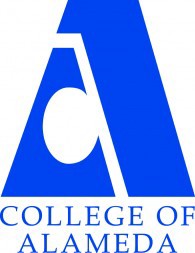 Institutional Effectiveness CommitteeAGENDAThursday, October 12, 20232:00 – 3:30 pmH-280 and via ZOOM Co-Chair - Admin, VacantCo-Chair - Faculty, Andrew Park Co-Chair - Classified, Kawanna RollinsOur MissionThe Mission of College of Alameda is to serve the educational needs of its diverse community by providing comprehensive and flexible programs and resources that empower students to achieve their goals.1. Approval of the AgendaActionCo-Chairs2. Approval of the MinutesActionCo-Chairs3. CurriQunet META PilotInformationalActing VPI Jones4. Program Review Validation TrainingDiscussionAndrew Park5. Other Items6. AdjournmentActionCo-ChairsNext meetings – Program Review Validation at, 
Thursday, October 19, 2023, 2-3:30 p.m. in 
A-building computer lab; andRegular Meeting: Thursday, November 9, 2-3:30 p.m.